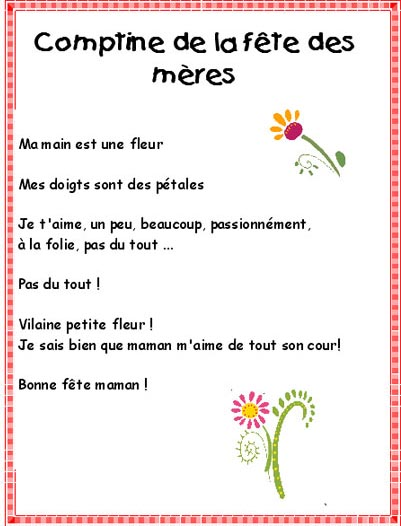 À PapaMon cœur me ditQu'aujourd'hui, c'est fêteMais quelle fête?La fête des mamans ? Non !La fête des rois ? La fête d'un roi !Mais lequel ?Le roi de mon coeur :C'est mon papa à moi !Bonne fête, Papa !À PapaMon cœur me ditQu'aujourd'hui, c'est fêteMais quelle fête?La fête des mamans ? Non !La fête des rois ? La fête d'un roi !Mais lequel ?Le roi de mon coeur :C'est mon papa à moi !Bonne fête, Papa !